                                                        Escola Municipal de Educação Básica Augustinho Marcon     			                  Catanduvas-SC                                                        Diretora: Tatiana M. B. Menegat			                  Assessora: Técnica-Pedagógica Maristela Apª. B. Baraúna			                  Assessora: Técnica-Administrativa Margarete Dutra			                  Professora: Marli Monteiro de Freitas			                  4º ano        AULA 07 – SEQUÊNCIA DIDÁTICA – ARTES – 13/07/2020 A 17/07/2020TEMA: As diferentes famílias (mas o amor é o mesmo).CONTEÚDO: Desenho e pintura.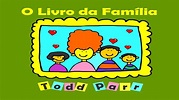 Dando continuidade nas aulas de artes sobre o tema família, sabemos que família é nosso bem maior. 1 - ATIVIDADE: Queridos alunos estarei postando no grupo do whatsApp o vídeo “O livro da família” (autor Todd Parr) após ter assistido o vídeo sobre a história da família você tem a história abaixo para realizar atividade. Vocês vão desenhar no caderno a historinha conforme a sequência das imagens. Quem tiver impressora em casa e quiser imprimir só irá colorir. 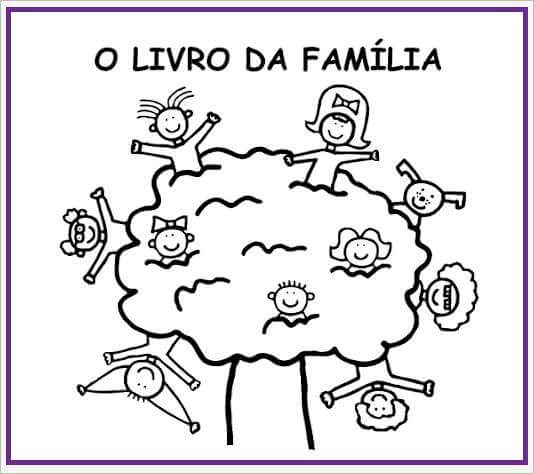 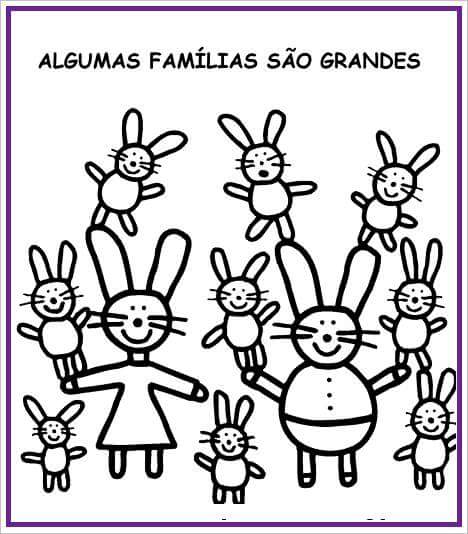 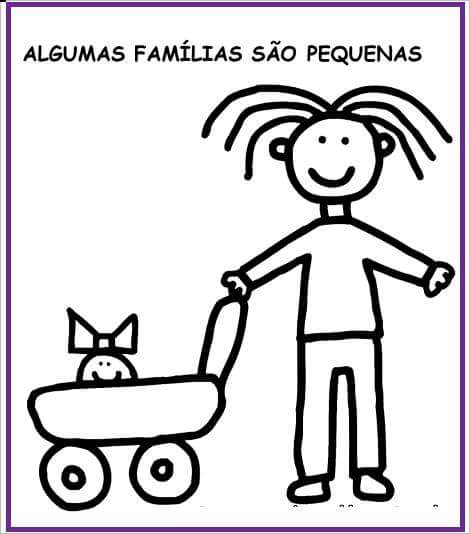 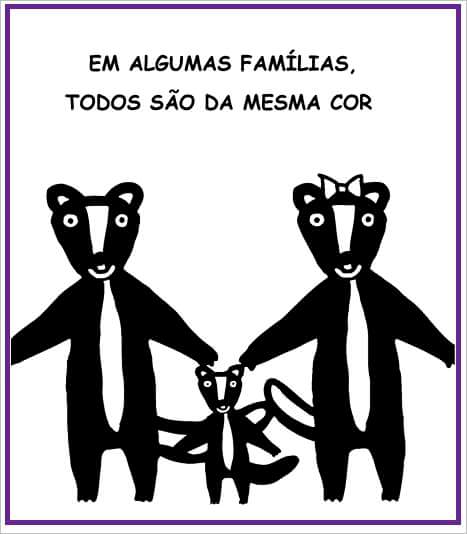 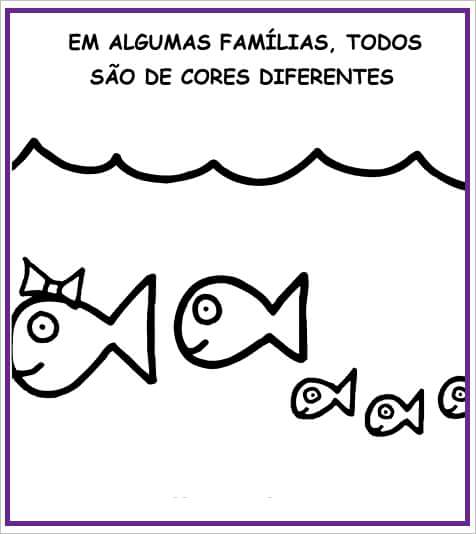 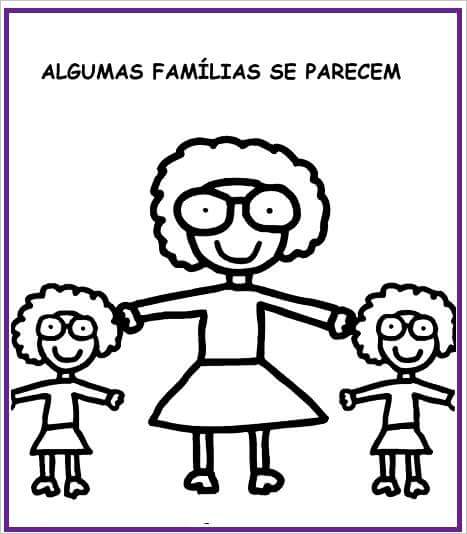 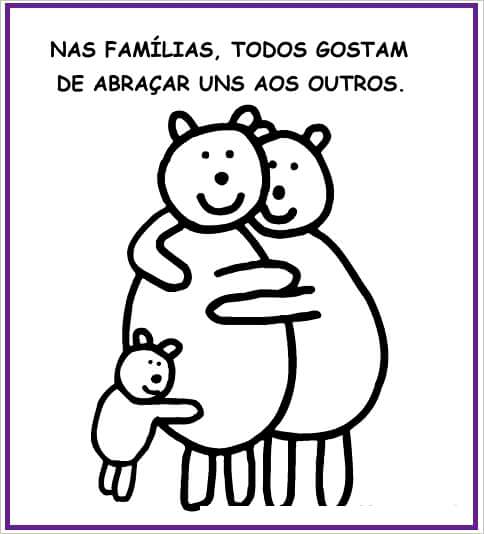 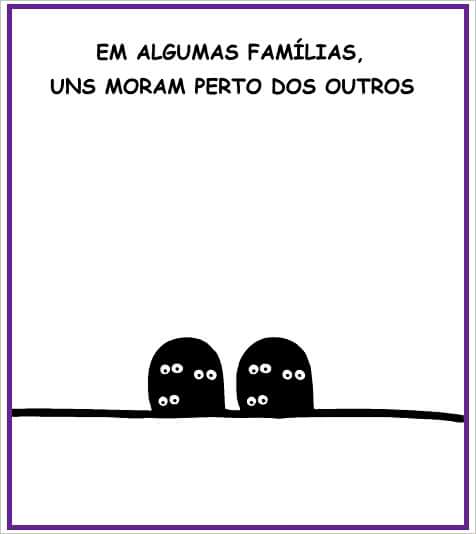 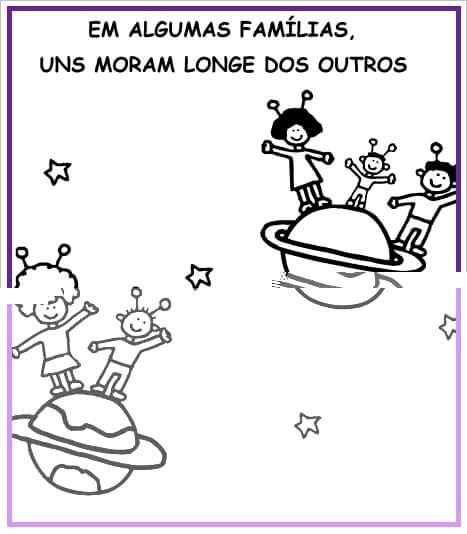 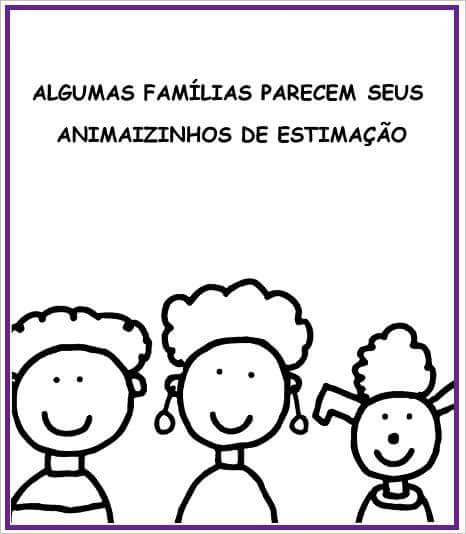 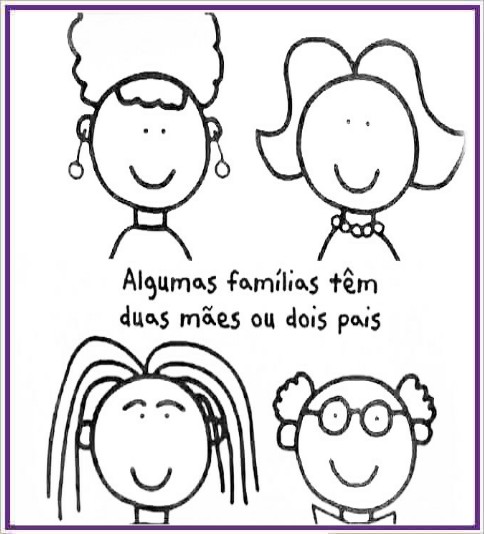 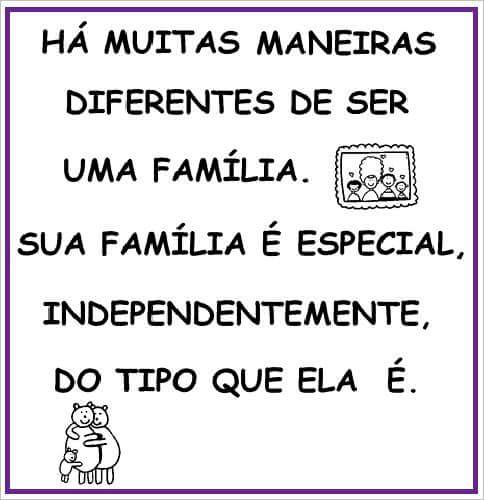 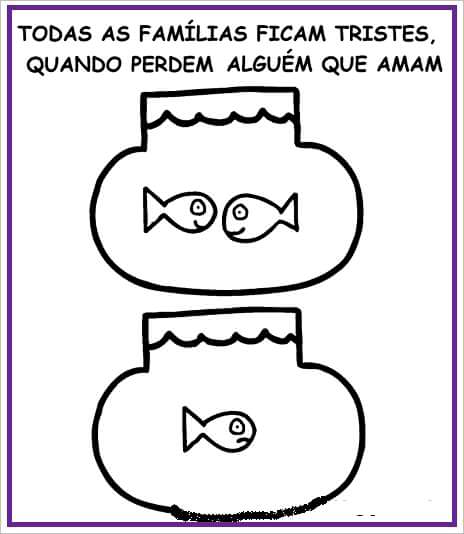 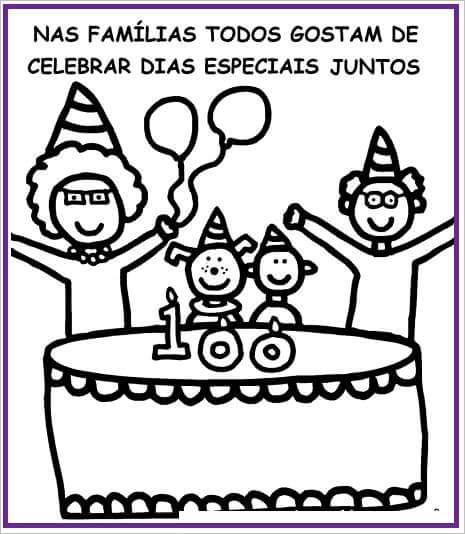 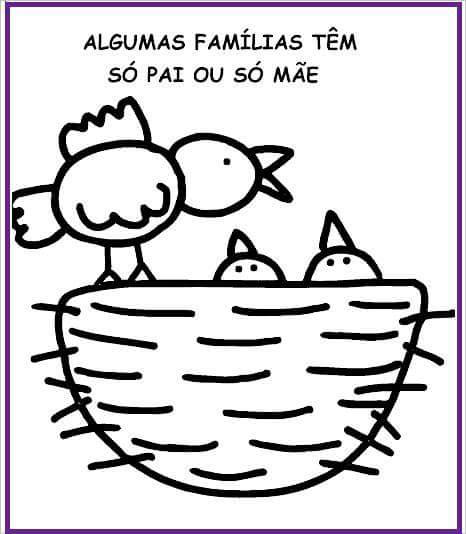 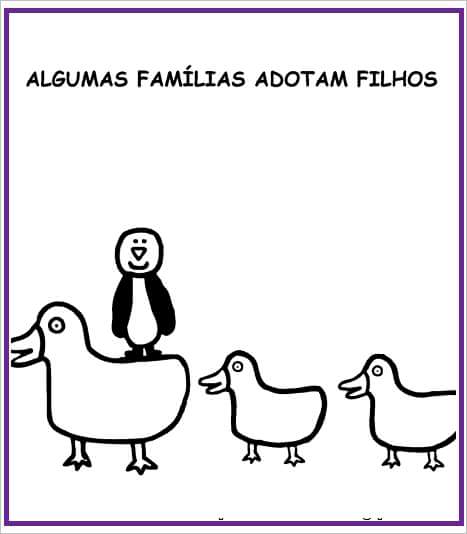 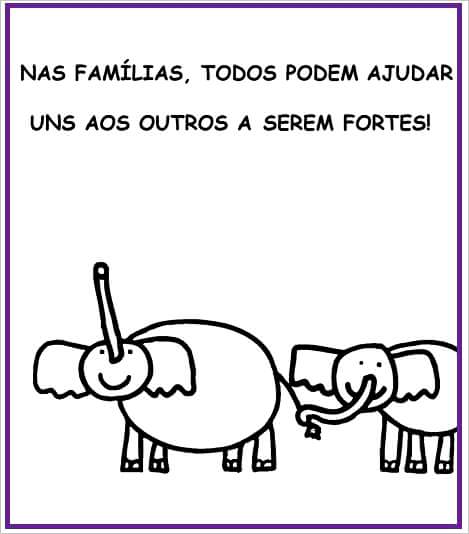 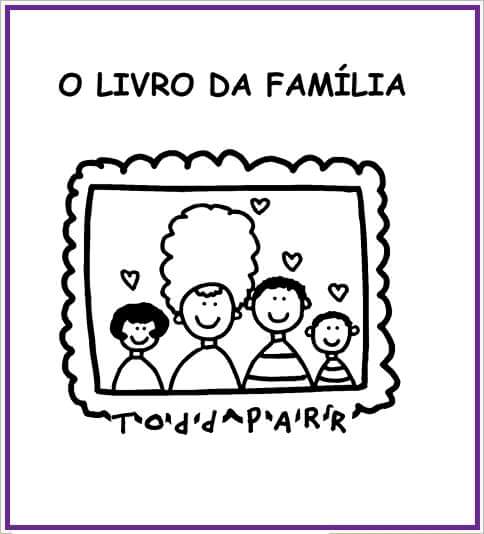 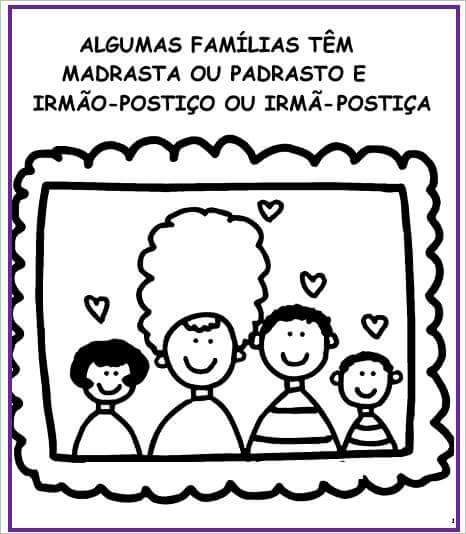 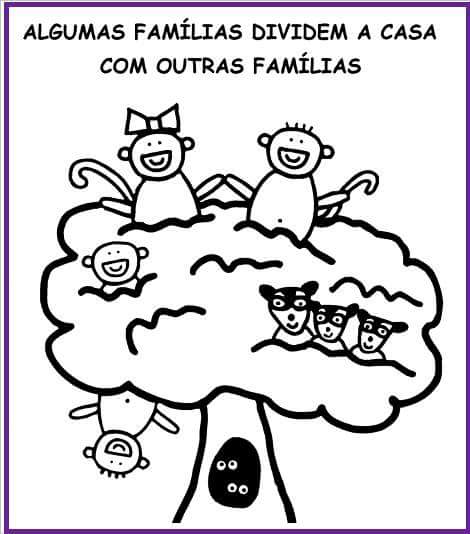 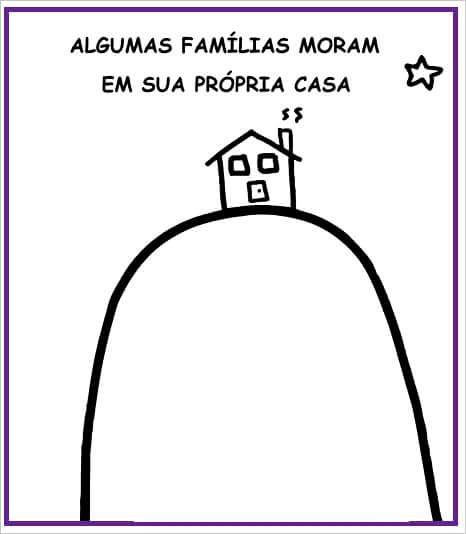 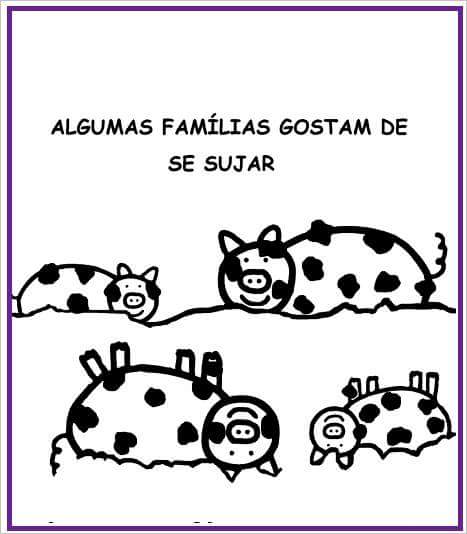 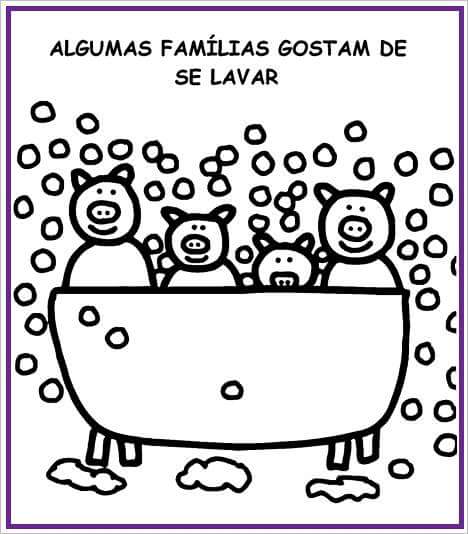 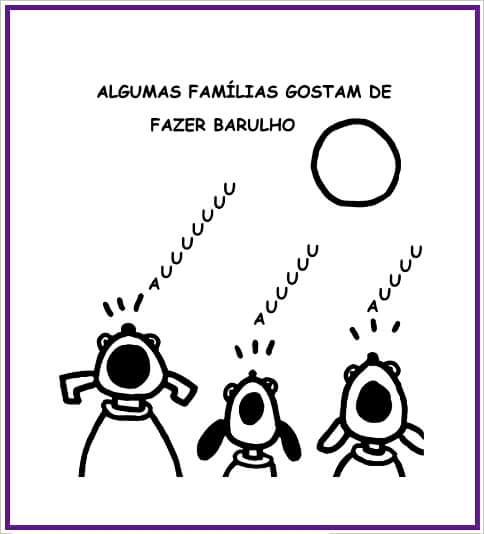 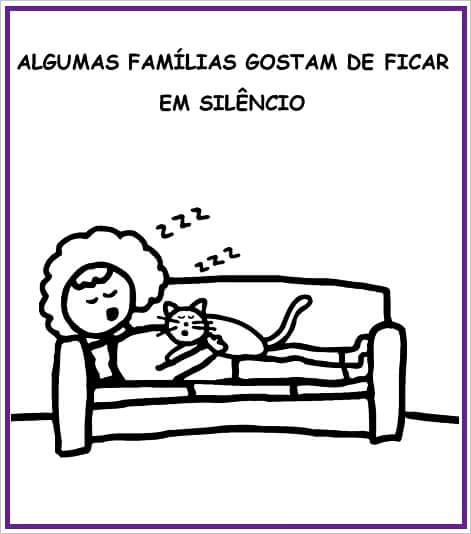 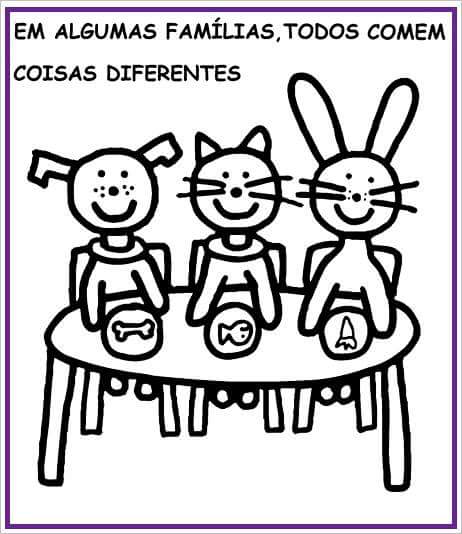 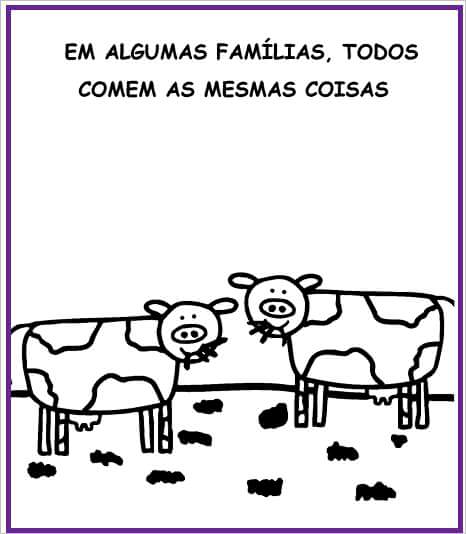 Registre por foto ou filme e envie para a professora Marli. 